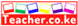 BUSINESS STUDIES  FORM 2OPENER ASSESSMENTS  TERM 2 2023                             NAME:_______________________________STREAM______DATE:____________                TIME: 2 HRSHighlight four ways in which business studies may be of benefit to an individual.    (4 Marks)........................................................................................................................................................................................................................................................................................................................................................................................................................................................................................................................................................................State FOUR reasons why consumers satisfy basic wants before secondary wants (4 marks)................................................................................................................................................................................................................................................................................................................................................................................................................................................................................................................................................................Jitegemee, a very young entrepreneur would like to start a business in Makadara center. Outline four factors that would show the existence of a business opportunity within the center (4 marks)i)	........................................................................................................................................ii)	........................................................................................................................................iii)	........................................................................................................................................iv)	........................................................................................................................................Highlight four ways in which ethical practices in business ensures that consumers are not exploited ( 4 marks)i)	........................................................................................................................................ii)	........................................................................................................................................iii)	........................................................................................................................................iv)	........................................................................................................................................Outline four consequences of a poor filing system in an organization (4 marks)i)	........................................................................................................................................ii)	........................................................................................................................................iii)	........................................................................................................................................iv)	........................................................................................................................................Outline four ways in which the government involves itself in business activities (4 Marks)i)	........................................................................................................................................ii)	........................................................................................................................................iii)	........................................................................................................................................iv)	........................................................................................................................................Give four characteristics of goods.i)	........................................................................................................................................ii)	........................................................................................................................................iii)	................................................................................................................................................................................................................................................................................Give four reasons why railway transport is not competitive in Kenya. (4 marks)i)	........................................................................................................................................ii)	........................................................................................................................................iii)	........................................................................................................................................iv)	........................................................................................................................................Outline four characteristics of a chain store.i)	........................................................................................................................................ii)	........................................................................................................................................iii)	........................................................................................................................................iv)	........................................................................................................................................The following are types of internal and external environments Technological, Business structure, Demographic and physical.	In the table below , write the type of environment that suits the description. (4 marks)i) A duty roster of workers in an organizationii) An increase in demand of an organizations product as a result of an increase in population.iii) An organization engaging the services of G4 Security.iv) Use of e-commerce in the marketing of the organization‘s product.Mention four circumstances under which verbal communication would be used in an organization. (4 marks)i)	........................................................................................................................................ii)	........................................................................................................................................iii)	........................................................................................................................................iv)	........................................................................................................................................Highlight FOUR circumstances under which a seller would require a buyer to pay cash with order. (C.W.O)i)	........................................................................................................................................ii)	........................................................................................................................................iii)	........................................................................................................................................iv)	........................................................................................................................................Give four factors that may make a manager to hire rather than buy a new office equipment. ( 4 Marks)i)	........................................................................................................................................ii)	........................................................................................................................................iii)	........................................................................................................................................iv)	........................................................................................................................................Highlight three features of indirect production (3 Marks)i)	........................................................................................................................................ii)	........................................................................................................................................iii)	........................................................................................................................................iv)	........................................................................................................................................Highlight four reasons why a person may prefer to run a business as a sole proprietorExplain five characteristics of economic resources.Draw five differences between a public limited company and a partnership.Explain five services that retailers render to consumers.Milele Enterprises would like to partition its office. Explain five benefits the firm may get if it uses the enclosed office plan.